NOTICE OF CANCELLATION OF REGULAR CITY COUNCIL MEETINGSCHEDULED FOR July 23, 2019AGENDACall to Order.Invocation and Pledge of Allegiance.Statement of Rules regarding Public Comments.Public Comments.Mayors Comments. 	CERTIFICATE: 	I, the undersigned, City Secretary of the City of Weston Lakes, do hereby certify that on the 17th day of July at 5:00 p.m., I posted a true and correct copy of the attached and following notice of Cancellation of  Regular Meeting of the City of Weston Lake City Council to be held on Tuesday, July 23,2019 at 6:00 p.m. at Simonton City Hall, which posting was done not less than three (3) full days prior to the date fixed for said meeting.Signed J McJunkin_____________________________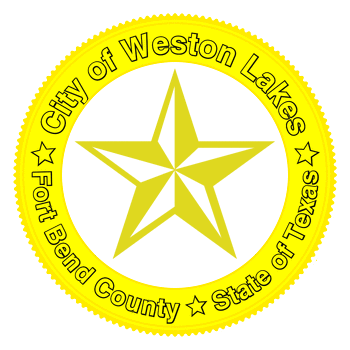 City SecretaryNOTICE Policy of Non-Discrimination on the Basis of Disability:  The City of Weston Lakes does not discriminate on the basis of disability in the admission or access to, or treatment or employment in, its programs or activities. NOTICEThe City of Weston Lakes reserves the right to adjourn into executive session at any time during the course of this meeting to discuss any of the matters listed above, as authorized by Texas Government Code Sections 551.071 (Consultation with Attorney), 551.072 (Deliberations about Real Property), 551.073 (Deliberations about Gifts and Donations), 551.074 (Personnel Matters), 551.076 (Deliberations about Security Devices) and 551.086 (Economic Development). N